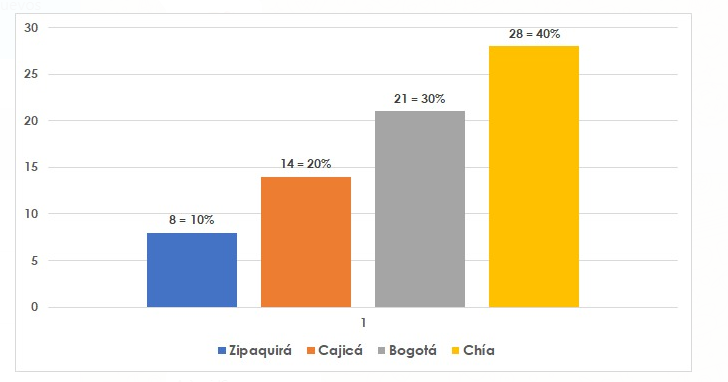 Figura 4. Zonas geográficas beneficiadas en la implementación del modelo didáctico. Fuente: elaboración propia.